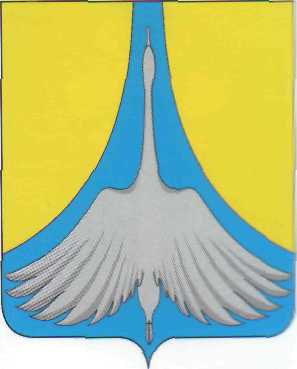 РОССИЙСКАЯ ФЕДЕРАЦИЯАДМИНИСТРАЦИЯ СИМСКОГО ГОРОДСКОГО ПОСЕЛЕНИЯ                           АШИНСКОГО МУНИЦИПАЛЬНОГО РАЙОНА                                                                ЧЕЛЯБИНСКОЙ ОБЛАСТИПОСТАНОВЛЕНИЕ  от 24 .02. 2021 г.   №  30Об утверждении Положения по организации и проведению мероприятий в целях профилактики и упреждения правонарушений в финансово-бюджетной сфере Симского городского поселения В целях профилактики и упреждения правонарушений в финансово-бюджетной сфере,  повышения ответственности муниципальных служащих, руководителей подведомственных учреждений администрации Симского городского поселения за совершение нарушений бюджетного законодательства РФ, руководствуясь Уставом Симского городского поселения, Положением по организации и проведению мероприятий в целях профилактики и упреждения правонарушений в финансово-бюджетной сфере, одобренным решением комиссии по координации работы по противодействию коррупции в Челябинской области от 29.10.2020г.,администрация Симского городского поселения постановляет:Утвердить Положение по организации и проведению мероприятий в целях профилактики и упреждения правонарушений в финансово-бюджетной сфере (приложение 1).Утвердить состав комиссии по совершенствованию работы в устранении причин и условий совершения правонарушений в финансово-бюджетной сфере (приложение 2). Контроль исполнения настоящего постановления оставляю за собой.4. Настоящее постановление вступает в силу со дня его подписания и подлежит размещению на официальном сайте администрации Симского городского поселения www.gorodsim.ru.Глава Симского городского поселения		        Р.Р.ГафаровИсполнитель: Заместитель главы администрацииСимского городского поселения                                                    Дромашко Ю.Е.ОТПЕЧАТАНО – 3 экз.1 экз. – в дело администрации2 экз. – в финансовый отдел3 экз. – в дело администрацииСОГЛАСОВАНО:Начальник юридического отдела                                               В.А.КараваевПриложение 1к постановлению администрации Симского городского поселенияот    .02.2021 г. № Положениепо организации и проведению мероприятий в целях профилактики и упреждения правонарушений в финансово-бюджетной сфереI. Общие положенияНастоящее Положение разработано в целях обеспечения целевого и эффективного использования бюджетных средств, как одного из основополагающих принципов бюджетной системы Российской Федерации и направлено на устранение причин и условий, способствующих совершению нарушений в финансово-бюджетной сфере.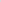 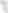 Главе Симского городского поселения, руководителям муниципальных учреждений Симского городского поселения:Обеспечить проведение мероприятий, направленных на выявление причин и условий, способствовавших совершению нарушений в финансово - бюджетной сфере, в том числе:нецелевого, неэффективного расходования средств бюджета Симского городского поселения и использования муниципального имущества Симского городского поселения;неправомерного расходования бюджетных средств, выразившегося в расходах, противоречащих требованиям нормативных правовых актов Российской Федерации, Челябинской области, в том числе использовании бюджетных средств без подтверждения оправдательными документами; необоснованной выплате заработной платы (денежного содержания), компенсационных выплат, стимулирующих надбавок; оплате невыполненных работ, услуг, не поставленных товаров; сверхнормативных расходах и других аналогичных нарушениях;грубого нарушения требований к бюджетному учету, к составлению, представлению бюджетной отчетности;  причинения ущерба Симскому городскому поселению в результате приемки поставленных товаров, выполненных работ, услуг, не соответствующих условиям государственного контракта, в том числе, если выявленное несоответствие привело к дополнительному расходованию средств бюджета Симского городского поселения;нарушения требований, установленных законодательством Российской Федерации и иными нормативными правовыми актами Российской Федерации о контрактной системе в сфере закупок;  нарушения порядка предоставления субсидий,	субвенций, межбюджетных трансфертов.II. Организация работы.З. Мероприятие проводится Комиссией, назначенной Главой Симского городского поселения.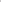 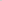 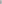 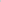 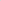 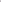 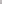 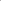 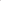 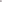 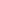 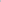 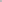 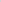 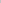 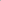 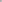 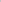 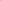 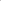 Основным направлением деятельности Комиссии является своевременный, полный и объективный сбор и исследование материалов по факту установленных нарушений в финансово-бюджетной сфере.Срок проведения Мероприятия не может превышать 30 рабочих дней.В ходе проведения Мероприятия необходимо:- определить причины и обстоятельства (факторы) возникновения правонарушений; - определить должностных лиц, ответственных за осуществление операций, повлекших нарушения в финансово-бюджетной сфере.По результатам проведенного мероприятия составляется отчет, содержащий информацию об итогах проведенного мероприятия, в том числе:- информацию о выявленных в ходе проверок государственного финансового контроля недостатках и нарушениях (в количественном и денежном выражении);выводы об условиях и причинах таких нарушений, а также о значимых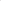 бюджетных рисках;информацию о лицах, в результате действий (бездействий) которых установлены нарушения в финансово-бюджетной сфере;предложения и рекомендации по устранению выявленных нарушений и недостатков, принятию мер по минимизации бюджетных рисков.По результатам рассмотрения отчета, в целях недопущения впредь выявленных нарушений и укрепления финансово-хозяйственной дисциплины глава Симского городского поселения: - утверждает план работы, с указанием сроков его выполнения, направленный на устранение причин и условий, способствовавших совершению нарушений; - рассматривает вопрос о привлечении должностных лиц к ответственности в соответствии с нормативно-правовыми актами Российской Федерации и Челябинской области.Подразделение (должностное лицо), уполномоченное на осуществление внутреннего финансового аудита в органе власти Челябинской области обеспечивает контроль за исполнением плана работы.Информацию об итогах проведенного Мероприятия предоставлять в органы государственного финансового контроля Челябинской области в течение 10 рабочих дней с момента их утверждения.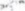 .Приложение 1к постановлению администрации Симского городского поселенияот    .02.2021 г. № Состав комиссии по совершенствованию работы в устранении причин и условий совершения правонарушений в финансово-бюджетной сфереПредседатель комиссии:Заместитель главы СГП ( Лисин А.Г.)Члены комиссии:Заместитель главы администрации СГП  (Дромашко Ю.Е.)Главный бухгалтер СГП  (Красноперова Е.М.)Начальник экономического отдела СГП (Волкова Е.Н.)Начальник отдела по юридическим вопросам и социальной политике (Караваев В.А.)